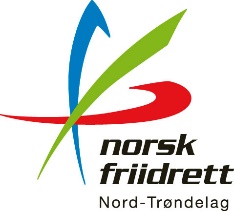 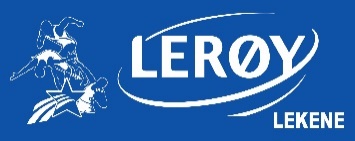 Innbydelse Lerøy-samling 20.august 2022Hei igjen! Vi nærmer oss det endelige laguttak for kretslaget til Lerøy-lekene 2022. Men først må vi ha en liten Lerøy-samling som er åpen for fri påmelding blant alle 13 og 14åringer i NTfik. Velkommen til alle født i 2008 – 2009 til friidrettssamling på Guldbergaunet i Steinkjer lørdag 20.august 2022. På denne samlingen skal vi se nærmere på øvelser dere selv føler dere må finpusse på inn mot Lerøy-lekene. Vi starter opp treningen/oppvarming ca. kl. 1000. Alle må derfor møte på tribunen seinest kl. 0945 og iført treningstøy. Trenere og foreldre/foresatte er hjertelig velkommen som observatører. Samlingen avsluttes med TA – sprint finaler med første start kl. 1400. Hva			Når			HvorØkt 1			kl 1030 – 1300	Guldbergaunet alternativt i FriidrettshallenFelles lunsj		kl 1300 – 1330	Økt 2			 kl 1400 – 1600	TA-sprint finaler				Som vi har snakket om på alle tidligere samlinger er det viktig at vi tørr å prøve nye øvelser og gjøre ting vi ikke behersker så godt. Allsidighet er viktig for å unngå skader….også er det litt artig også da??!! J Ler mer om dette H E R!Generelt: Husk at vi har som mål å holde oss friske. Da er det viktig at alle har med klær for ombytte etter trening, eventuelt toalettsaker for øvrig og egen drikkeflaske. Sted: 		 Guldbergaunet idrettspark Steinkjer. Påmeldingsfrist:	 18.august kl.1200 Bindende! 
Påmelding:		 Klubbvis sendes: geir.nordtomme@friidrett.no  	Nord-Trøndelag friidrettskrets
Geir Nordtømmedaglig leder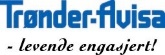 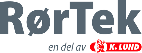 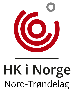 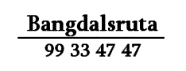 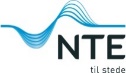 Medlem av: